от «30» 12  2019 г.		                                                                                                        № 1668О внесении изменений в муниципальную целевую программу «Формирование современной городской среды на территории МО «Город Мирный» на 2018-2024 годы»,утвержденную Постановлением городской Администрации от 23.03.2018 № 295В соответствии с Постановлением Правительства РФ от 30.12.2017 № «Об утверждении государственной программы Российской Федерации "Обеспечение доступным и комфортным жильем и коммунальными услугами граждан Российской Федерации», Указом Главы РС(Я) от 28.08.2017 № 2094 «О государственной программе Республики Саха (Якутия) «Формирование современной городской среды на территории Республики Саха (Якутия)» (вместе с «Государственной программой Республики Саха (Якутия) «Формирование современной городской среды на территории Республики Саха (Якутия)»), городская Администрация постановляет:Муниципальную целевую программу «Формирование современной городской среды на территории МО «Город Мирный» на 2018-2024 годы» (далее – Программа), утвержденную Постановлением городской Администрации от 23.03.2018 № 295, изложить в редакции согласно приложению к настоящему Постановлению. 2. Опубликовать настоящее Постановление в порядке, предусмотренном Уставом МО «Город Мирный».3.	Контроль исполнения настоящего Постановления возложить на 1-го Заместителя Главы Администрации по ЖКХ, имущественным и земельным отношениям С.Ю. Медведь.Глава города 	 	                                                                                 К.Н. АнтоновПриложение   к Постановлению городской  Администрации от «30» 12 2019 г. № 1668Муниципальная целевая программа «Формирование современной городской среды на территории МО «Город Мирный»на 2018 - 2024 годы»г. Мирный, 2019 г.ПРОГРАММА«Формирование современной городской среды на территории МО «Город Мирный»на 2018 - 2024 годы»ПАСПОРТХарактеристика проблемыОдним из важнейших национальных проектов социально-экономического развития, обнародованных Правительством Российской Федерации, является вопрос улучшения уровня и качества жизни населения. Важнейшим аспектом в реализации данного проекта является создание органами местного самоуправления условий комфортного и безопасного проживания граждан, формирование современной городской инфраструктуры и благоустройство мест общего пользования территории города. Благоустройство является той составляющей городской среды, которая может сформировать комфорт, эстетическую и функциональную привлекательность, качество и удобство жизни горожан.Большие нарекания вызывают благоустройство и санитарное содержание дворовых территорий муниципального образования «Город Мирный». По-прежнему серьезную озабоченность вызывают состояние придомовых территорий многоквартирных жилых домов и заброшенные зоны в черте города.  В большинстве дворов отсутствуют или пришли в негодность проезды и тротуары, отсутствует необходимый минимальный набор малых архитектурных форм, не обустроены площадки, отсутствуют парковки для автомобилей. Уход за внутридомовыми территориями, зелеными насаждениями в плановом порядке не ведется. До настоящего времени благоустройство дворовых территорий осуществлялось по отдельным видам работ, без взаимной увязки элементов благоустройства. Благоустройство дворовых территорий и мест массового пребывания населения невозможно осуществлять без комплексного подхода. При отсутствии проекта благоустройства получить многофункциональную адаптивную среду для проживания граждан не представляется возможным. При выполнении работ по благоустройству необходимо учитывать мнение жителей и сложившуюся инфраструктуру территорий дворов для определения функциональных зон и выполнения других мероприятий. Комплексный подход позволяет наиболее полно и в то же время детально охватить весь объем проблем, решение которых может обеспечить комфортные условия проживания всего населения.Важным моментом формирования комфортной городской среды является обеспечение благоустройства наиболее посещаемых муниципальных территорий общего пользования (парки, скверы, бульвары, набережные, центральные улицы, благоустройство городских площадей и т.п.), а также знаковых и социально значимых объектов общего пользования, объектов физической культуры и спорта, мемориальных комплексов, обладающих исторической и культурной значимостью, иными памятными и отличительными признаками, имеющими особое значение для муниципального образования. Ремонт и реконструкция имеющихся и создание новых объектов благоустройства в сложившихся условиях является ключевой задачей органов местного самоуправления. Без реализации неотложных мер по повышению уровня благоустройства территории города Мирного нельзя добиться существенного повышения имеющегося потенциала и эффективного обслуживания экономики и населения, а также обеспечить в полной мере безопасность жизнедеятельности и охрану окружающей среды.Основными приоритетами в сфере благоустройства являются комплексный подход в реализации проектов благоустройства дворовых и общественных территорий, вовлечение граждан и общественных организаций в процесс обсуждения проектов муниципальных программ, отбора дворовых территорий, общественных территорий для включения в Программу, повышение качества городской среды, не требующие специального финансирования; реализация мероприятий, обеспечивающих поддержание дворовых и общественных территорий в надлежащем комфортном состоянии. В 2017 за счет средств выделяемых в рамках программы «Формирование современной городской среды на территории МО «Город Мирный» на 2017 год  проведены мероприятия по благоустройству территории общественного пространства (Городской парк), а именно выполнены работы по устройству входных групп с учетом съездов для маломобильных групп населения, устройству схода с парковки с учетом устройства пандуса для маломобильных групп населения, устройству ограждения парковки, устройству блок-модуля с отделом для маломобильных групп населения, изготовлению и установке емкости для обеспечения водой санитарного блок-модуля (биотуалета), устройству септика для санитарного блок-модуля, установку бордюрного камня по аллеям городского парка, для сохранения пешеходных дорожек и тротуаров.Также проведены мероприятия по благоустройству  дворовых территорий (асфальтирование, бетонирование придомовой территории, установка урн и скамеек), расположенных по адресу: ул. Московская, д. 2, ул. Аммосова, д. 16, , ул. Газовиков, д. 31, ш. 50 лет Октября, д. 1Б, ул. Московская, д. 34, ул. Московская, д. 8, 10, Ленинградский пр-кт, д. 26А, 26Б. Также в рамках программы выполнены работы по установке урн и скамеек по ул. Ойунского, д. 13, ул. Тихонова, д. 9/1, ул. Московская, д. 4, 6, ул. Московская, д. 22, ул. Московская, д. 28А, ул. Аммосова, д. 96/1, ул. Московская, д. 12.В 2018 году были выполнены работы по благоустройству дворовых территорий многоквартирных домов, расположенных по адресам: ул. Тихонова, д. 9/1 (бетонирование территории, приобретение и установка детской игровой площадки), ул. Ойунского, д. 13 (устройство бетонного тротуара).  По итогам рейтингового голосования, проведенного в 2018 году, первое место определено благоустройство  «Площадь памятника первооткрывателям алмазной трубки «Мир». За счет средств Федерального бюджета, при софинансировании Республиканского и местного бюджетов выполнены мероприятия по благоустройству общественного пространства: Площадь памятника первооткрывателям алмазной трубки «Мир». В соответствии с проектом  полностью  демонтировано разрушенное за 48 лет эксплуатации бетонное покрытие, выполнена расчистка от зарослей и вертикальная планировка с отсыпкой территории между шоссе Кузакова и участком монумента в границах благоустройства площади.  На подготовленной территории выполнено обустройство входной группы: по оси площади - центральная входная дорожка с пандусом (шириной 6м), позволяющая использовать  уборочную технику, система пешеходных дорожек с цветниками и газонами.Архитектурно-планировочное решение реконструкции площади основано на полном раскрытии площади в сторону шоссе Кузакова с организацией главной входной группы монумента и устройством обустроенных границ примыкающего к площади зеленого массива городского парка. Участок, разделяющий площадь от дороги благоустроен по принципу свободной планировки путем разбивки его на систему газонов и дорожек криволинейной формы. Рисунок планировки газонов входной группы обусловлен целью привязки и поддержания изогнутых форм пандуса и символизирует абрисы бортов карьеров кимберлитовых трубок. С восточной стороны площади в створе со скульптурной группой «Сэргэ» по откосу выполнена композиция лестничного схода с облагороженными газонами и пристроенными  цветниками, а также дополнительные сходы на основные прогулочные дорожки городского парка по откосам в северной части площади. Предусмотрены четыре  площадки для установки парковой мебели. На пересечении парковых дорожек с применением цветного «топ-бетона» в мощении выполнена вставка «Роза ветров».Вдоль шоссе Кузакова согласно проекту установлены гранитные ограничительные столбики. Граница паркового леса с западной и восточной стороны площади памятника выравнивается от боковых аллей парка, в северной части и до шоссе Кузакова, и обустраивается на расстоянии 9-10м параллельно площади. Для обеспечения свободного доступа маломобильных групп населения основные направления людских потоков – главная (южная) входная группа и входная группа, ориентированная на центральную аллею парка в северной части площади оборудованы пандусами. Освещение центрального входа главной входной группы выполняется двумя декоративными светильниками индивидуального исполнения, высотой 3,1м обозначающими главный вход и десятью грунтовыми светильниками высотой 1,08м освещающими выход на площадь, установленными вдоль центральной дорожки по оси декоративных светильников. Общее освещение площади выполнено шестью уличными светильниками, установленными по углам большого шестиугольника на периметрах площади, с высотой опор до 12 метров. Дополнительно к основному освещению предусмотрена декоративная подсветка внешнего мозаичного барельефа, посредством одиннадцати грунтовых светильников с регулируемым углом отражателя и встраиваемых в мощение по дуге пандуса.      	На каждой опоре по два светодиодных прожектора Leader Led 50 D75 мощностью  56 Ватт, 6500 Лм.  Декоративная подсветка боковых дорожек выполнена светодиодными светильниками в количестве семидесяти штук, с низким энергопотреблением  (0,5 Вт). Они вмонтированы в специально изготовленные бетонные плитки мощения. Светильники установлены вдоль газонных бортов и встроены в мощение среднего ряда фризовой отбивки.Функции основных объемов и акцентов главной входной группы и центрального входа выполняют два декоративных светильника, высотой 3,1м решенных в виде стилизованных Сэргэ и установленных с двух сторон при входе на центральную дорожку по осям декорированных ступеней. Материал облицовки полированный гранит темно-красного цвета. Ограждение памятника с устройством трех консольно-откатных ворот предусматривается со стороны шоссе Кузакова вдоль тротуара и установкой столбов ограды на бетонный цоколь главной входной группы. Решетки ограждения с устройством консольно-откатных ворот выполнены  по индивидуальному проекту с привязкой к общему проекту ограждения территории всего парка.В разработке декоративных элементов ограждения использован рисунок образа олененка, изображенного на мозаичном барельефе декоративного пандуса монумента.Данная программа разработана для создания максимального удовлетворения социально-культурных потребностей населения, обеспечения экологической безопасности в городе, улучшения гармоничной архитектурно-ландшафтной среды с целью реализации эффективной и качественной работы по благоустройству. Основные цели и задачи программы Основными принципами формирования программы являются – долевое участие бюджета Российской Федерации, Республики Саха (Якутия), МО «Город Мирный» в финансировании работ по благоустройству, приоритетность и обоснованность в выборе объектов благоустройства, привлечение широкого круга населения, как к выбору объектов благоустройства, так и к организации общественного контроля за качеством и сроками производимых работ, привлечение заинтересованных лиц к работам по благоустройству в форме трудового или финансового участия, синхронизация объектов благоустройства с реализуемыми на территории города проектами капитального ремонта многоквартирных домов.Целью программы являются повышение уровня благоустройства дворовых территорий МО «Город Мирный» и благоустройство  территорий общего пользования (парки, скверы, улицы, площади).Задачами программы являются:- организация комплекса мероприятий, направленных на создание благоприятных, здоровых и культурных условий жизни и досуга населения;-  благоустройство дворовых территорий, проездов к дворовым территориям и внутриквартальных проездов;- обустройство общественных пространств для жителей города;- привлечение жителей в реализации мероприятий по благоустройству дворовых территорий многоквартирных домов.Для достижения цели программы утверждены перечни работ:- минимальный перечень видов работ по благоустройству дворовых территорий многоквартирных домов включает в себя: ремонт дворовых проездов (асфальтирование), обеспечение освещения дворовых территорий, установку малых форм (урн, скамеек) (далее – минимальный перечень работ по благоустройству); - дополнительный перечень видов работ по благоустройству дворовых территорий многоквартирных домов включает в себя: оборудование детских и (или) спортивных площадок (в том числе дополнительными элементами), обустройство автомобильных парковок, озеленение территорий, установка ограждений зеленных насаждений (далее – дополнительный перечень работ по благоустройству).Ожидаемые результаты- создание благоприятных, здоровых и культурных условий жизни и досуга населения;- повышение  эксплуатационных характеристик дворовых территорий,  проездов к дворовым территориям многоквартирных домов;- повышение комфортности проживания граждан, а также улучшение эстетического состояния территории города и дворовых территорий.3.1. Участие гражданПрограммой предусмотрено обязательное трудовое участие граждан, собственников помещений многоквартирных домов, собственников иных зданий и сооружений, расположенных в границах дворовой территории, подлежащей благоустройству (далее – заинтересованные лица). А именно выполнение работ включенных в минимальный или дополнительный перечень работ по благоустройству не требующих специальной подготовки (уборка мусора, покраска ограждений и оборудования, посадка деревьев, предоставление строительных материалов, техники, обеспечение благоприятных условий для работы подрядной организации и для ее работников (горячий чай, печенье и т.д.).Программой также предусмотрено софинансирование собственниками помещений многоквартирного дома работ по благоустройству дворовых территорий (по минимальному и дополнительному перечню) в размере не менее 20 процентов стоимости выполнения работ. Данное условие распространяется на дворовые территории, включенные в Программу после вступления в силу Постановления Правительства Российской Федерации от 9 февраля 2019 г. № 106 «О внесении изменений в приложение N 15 к государственной программе Российской Федерации «Обеспечение доступным и комфортным жильем и коммунальными услугами граждан Российской Федерации».Программой предусмотрено обязательное финансовое участие собственников помещений многоквартирного дома, работы по благоустройству дворовой территории которой будут выполнятся в рамках дополнительного перечня, в размере не менее 20 процентов стоимости выполнения работ.4. Перечень мероприятий		Программа предусматривает выполнение мероприятий, направленных на комплексное благоустройство городских территорий, включающих организационно - проектные, строительные и другие программные действия с указанием видов (состава) и объемов работ, источников финансирования (Приложение 2 к Программе), сроков выполнения и исполнителей работ. Основой Программы является следующая система взаимосвязанных мероприятий, согласованных по ресурсам, исполнителям и срокам осуществления: 		1.Благоустройство внутриквартальных и придомовых территорий:	В программе запланированы мероприятия по ремонту дворовых проездов, в том числе устройство водоотведения, отсыпки территории, устройство бордюров, установка урн, скамеек. Эти мероприятия направлены не только на повышение уровня благоустройства, но и на сохранность внутриквартального озеленения,  так как из года в год жители устраивают самовольные стоянки автотранспорта на участках существующего озеленения, тем самым губят зеленые насаждения, на что  постоянно поступают жалобы от сознательных жильцов того или иного жилого дома.	Муниципальной целевой программой предусмотрено выполнение объема работ по благоустройству дворовых территорий 19-ти МКД указанных в таблице 2.1.	При  выборе дворовых территорий МКД приоритетными считались те, в которых  дворовая территория находится в крайне неудовлетворительном состоянии и въезд во двор в весеннее и осеннее время затруднен в связи с образованием грязи и луж. 	Территории, проезды, подъездные дороги практически не ремонтировались с момента сдачи их в эксплуатацию и характеризуются либо полным отсутствием твердого покрытия, либо крайней его изношенностью. Во дворах отсутствуют места отдыха, урны для мусора, в неудовлетворительном состоянии находятся игровые зоны для детей.	После обсуждений общественной комиссией предложений собственников помещений, поданных для благоустройства дворовых территорий в программу на 2018- 2024 годы были включены дворовые территории по адресам в соответствии с таблицей 2. 	В соответствии с постановлением Правительства РС(Я) от 20.05.2017 №170 «О реализации на территории Республики Саха (Якутия) проектов развития общественной инфраструктуры, основанных на местных инициативах» на территории города также проводятся мероприятия по благоустройству дворовых территорий. 	Муниципальной целевой программой предусмотрено также выполнение объема работ по благоустройству территорий объектов недвижимого имущества (включая объекты незавершенного строительства) и земельных участков, находящихся в собственности (пользовании) юридических лиц и индивидуальных предпринимателей, которые подлежат благоустройству не позднее последнего года реализации федерального проекта за счет средств указанных лиц в соответствии с требованиями утвержденных в муниципальном образовании правил благоустройства территории. Данные территории указаны в таблице 2.2.	2. Благоустройство общественных пространств.	Город Мирный вошел в число моногородов Республики Саха (Якутия) и стал участником федерального стратегического и приоритетного проекта «Формирование комфортной городской среды» на право реализации федеральной субсидии.  		Реализация мероприятий развития общественных пространств заложит основу для эффективной культурно-массовой работы с населением на данной территории, в том числе сделает доступной и комфортной территорию парков, скверов, центральных улиц и т.д. для маломобильных групп населения.	В течение последних нескольких лет, в рамках муниципальных программ проводились точечные мероприятия по благоустройству скверов, площадей и т.д., но в большей степени ежегодные мероприятия, в основном направленные на содержание уже существующих объектов благоустройства и поддержание их в исправном состоянии.Городская среда современного муниципального образования должна быть доступной и привлекательной для всех жителей. Комплексный подход к развитию городской среды, повышению комфортности проживания, повышению качественных характеристик объектов городской среды должна обеспечить настоящая программа.	В целях надлежащего исполнения мероприятий по обеспечению реализации приоритетного проекта «Формирование современной городской среды» на территории города по итогам собранных предложений по благоустройству общественных пространств города на рейтинговое голосование было предложено 5 объектов.По итогам рейтингового голосования, проведенного в 2018 году были определены общественные территории подлежащие благоустройству:Площадь у памятника первооткрывателям алмазной трубки «Мир» (городской парк);Пешеходная зона по ул. Советской;Зона отдыха на р. Ирелях в районе мкр. Заречный;Городской парк (строительство объектов культурно-развлекательной зоны);Сквер по ул. Бобкова в новом квартале индивидуальной жилой застройки.	В 2019 году проведено повторное рейтинговое голосование, по итогам которого определена территория подлежащая благоустройству в текущем году с возможным переносом сроков выполнения работ в 2020 году:1. Зона отдыха на р. Ирелях в районе мкр. Заречный;2. Пешеходная зона по ул. Советской.5. Ресурсное обеспечение программы                                                                                                              (руб.)Объемы финансирования программы подлежат ежегодному уточнению, исходя из реальной ситуации формирования местного бюджета на очередной финансовый год.6. Механизм реализации программыРеализация программы осуществляется путём исполнения мероприятий, являющихся стратегическими направлениями достижения поставленной цели. Программные мероприятия подробно изложены в главе 4.Реализация программы за счет средств местного бюджета осуществляется на основе муниципальных контрактов (договоров) на закупку и поставку продукции для муниципальных нужд, заключаемых муниципальными заказчиками. Отбор объектов и проектов программных мероприятий и их исполнителей производится на конкурсной основе в соответствии с Федеральным законом от 05.04.2013 № 44-ФЗ «О контрактной системе в сфере закупок товаров, работ, услуг для обеспечения государственных и муниципальных нужд».С целью освещения целей и задач программы и привлечения населения к ее реализации, соответствующие исполнители мероприятий программы организуют информационно - разъяснительные работы с населением через средства массовой информации.В программу могут вноситься изменения и дополнения в связи с изменением действующей нормативно-правовой базы и с учетом социально-экономического положения МО «Город Мирный».Муниципальное образование вправе исключить из адресного перечня дворовых и общественных территорий, подлежащих благоустройству в рамках реализации программы, территории, расположенные вблизи многоквартирных домов, физический износ основных конструктивных элементов (крыша, стены, фундамент) которых превышает 70 процентов, а также территории, которые планируются к изъятию для муниципальных или государственных нужд в соответствии с генеральным планом города при условии одобрения решения об исключении указанных территорий из адресного перечня дворовых территорий и общественных территорий Межведомственной комиссией в порядке, установленном такой комиссией (пп. 16.6 введен Указом Главы РС(Я) от 25.02.2019 N 389).Муниципальное образование вправе исключить из перечня дворовых территорий, подлежащих благоустройству в рамках реализации программы, дворовые территории, собственники помещений многоквартирных домов которых приняли одно из следующих решений: об отказе от благоустройства дворовой территории в рамках реализации программы или не приняли решения о благоустройстве дворовой территории в сроки, установленные программой. Исключение дворовой территории из перечня дворовых территорий, подлежащих благоустройству в рамках реализации программы, возможно только при условии одобрения соответствующего решения муниципального образования Межведомственной комиссией в порядке, установленном такой комиссией.Управление реализацией программы и контроль её исполнения осуществляется в соответствии с Постановлением городской Администрации от 12.12.2014 № 820  «О порядке разработки, реализации и оценки эффективности муниципальных целевых программ муниципального образования «Город Мирный» Мирнинского района Республики Саха (Якутия)».Программой предусмотрено право муниципального образования исключать из адресного перечня дворовых и общественных территорий, подлежащих благоустройству в рамках реализации муниципальной программы, территории, расположенные вблизи многоквартирных домов, физический износ основных конструктивных элементов (крыша, стены, фундамент) которых превышает 70 процентов, а также территории, которые планируются к изъятию для муниципальных или государственных нужд в соответствии с генеральным планом соответствующего поселения при условии одобрения решения об исключении указанных территорий из адресного перечня дворовых территорий и общественных территорий межведомственной комиссией в порядке, установленном такой комиссией.Также Программой предусмотрено право муниципального образования исключать из адресного перечня дворовых территорий, подлежащих благоустройству в рамках реализации муниципальной программы, дворовые территории, собственники помещений многоквартирных домов которых приняли решение об отказе от благоустройства дворовой территории в рамках реализации соответствующей программы или не приняли решения о благоустройстве дворовой территории в сроки, установленные соответствующей программой. При этом исключение дворовой территории из перечня дворовых территорий, подлежащих благоустройству в рамках реализации муниципальной программы, возможно только при условии одобрения соответствующего решения муниципального образования общественной комиссией в порядке, установленном такой комиссией.Городская Администрация обязуется проводить мероприятия по проведению работ по образованию земельных участков, на которых расположены многоквартирные дома, работы по благоустройству дворовых территорий которых софинансируются из бюджета субъекта.Установить предельную дату заключения контрактов, договоров по результатам закупки товаров, работ и услуг для обеспечения муниципальных нужд в целях реализации муниципальных программ - 1 июля года предоставления субсидии (для заключения контрактов, договоров на выполнение работ по благоустройству общественных территорий) и 1 мая года предоставления субсидии (для заключения контрактов, договоров на выполнение работ по благоустройству дворовых территорий), за исключением:- случаев обжалования действий (бездействия) заказчика и (или) комиссии по осуществлению закупок и (или) оператора электронной площадки при осуществлении закупки товаров, работ, услуг в порядке, установленном законодательством Российской Федерации, при которых срок заключения таких контактов, договоров продлевается на срок указанного обжалования;- случаев проведения повторной закупки товаров, работ и услуг или новой закупки, если процедура признана не состоявшейся по основаниям, предусмотренным законодательством Российской Федерации, при которых срок заключения таких контрактов, договоров продлевается на срок проведения процедур.6.1. Порядок включения дворовых территорий многоквартирных домов в муниципальную программуДворовая территория, подлежащая благоустройству включается в муниципальную программу при наличии оригинала протоколов общих собраний собственников помещений в каждом многоквартирном доме, решений собственников каждого здания и сооружения, расположенных в границах дворовой территории, содержащих следующую информацию:решение о принятии созданного в результате благоустройства имущества в состав общего имущества многоквартирного дома;решение о софинансировании собственниками помещений многоквартирного дома работ по благоустройству в размере не менее 20% от стоимости выполнения работ (финансовое участие). Данное условие распространяется на дворовые территории, включенные в муниципальную программу после вступления в силу постановления Правительства Российской Федерации от 9 февраля 2019 г. N 106 «О внесении изменений в приложение № 15 к государственной программе Российской Федерации «Обеспечение доступным и комфортным жильем и коммунальными услугами граждан Российской Федерации»;решение о представителе (или представителях) из числа собственников помещений многоквартирных домов, уполномоченных на представление предложений, согласование дизайн-проекта благоустройства дворовой территории, а также на участие в контроле, в том числе промежуточном, и приемке работ по благоустройству дворовой территории.6.2. Проведение инвентаризации территорий городаИнвентаризации уровня благоустройства дворовых территорий, общественных пространств,  индивидуальных жилых домов и земельных участков, предоставленных для их размещения, проводится органом местного самоуправления с целью определения оценки их физического состояния и необходимости благоустройства.  По результатам инвентаризации составляются паспорта благоустройства дворовых территорий, общественных пространств, прилегающих территорий индивидуальных жилых домов и блокированной застройки, территорий в ведении юридических лиц и индивидуальных предпринимателей. После чего оформляется сводный паспорт благоустройства территории населенного пункта «Город Мирный», в соответствии с приложением № 1 к Программе. Инвентаризация осуществляется по месту нахождения объектов инвентаризации путем обследования территории и расположенных на ней элементов благоустройства. Мероприятия по инвентаризации проводит инвентаризационная комиссия, утверждаемая нормативно-правовым актом органа местного самоуправления.Для участия в проведении инвентаризации дворовых территорий многоквартирных домов, общественных пространств, территории в ведении юридических лиц и индивидуальных предпринимателей приглашаются собственники территорий, в том числе представители собственников помещений многоквартирных домов, лица осуществляющие управление многоквартирными домами и другие заинтересованные лица.После оформления паспорта благоустройства дворовой территории копия такого паспорта передается в управляющую компанию либо ТСЖ; паспорта территории, находящейся в ведении юридического лица и индивидуального предпринимателя – собственнику (пользователю) территории.  Другим заинтересованным лицам копия паспорта выдается после рассмотрения письменного запроса.7. Оценка эффективности реализации программы	Оценка эффективности программы осуществляется в соответствии с Постановлением городской Администрации от 12.12.2014 № 820 «О порядке разработки, реализации и оценки эффективности муниципальных целевых программ муниципального образования «Город Мирный» Мирнинского района Республики Саха (Якутия)».	Оценка эффективности программы осуществляется Координатором подпрограммы по итогам ее исполнения за отчетный финансовый год и в целом после завершения  её реализации.	Оценка эффективности муниципальной целевой программы будет ежегодно производиться на основе использования системы целевых индикаторов, которая обеспечит мониторинг динамики изменений за оцениваемый период, с целью уточнения задач и мероприятий программы.Оценка эффективности программы производится путем сравнения текущих значений целевых индикаторов с установленными программой значениями Применяется для индикаторов, значение которых приводится в числовом выражении:                              I факт                             I n = -----------, где:                                       I планI n - значение  n-го индикатора, расчет которого приводится в числовом выражении;I факт - фактическое значение индикатора (показателя);I план - плановое значение индикатора (показателя).Финансовые результаты. Под финансовыми результатами понимается уровень освоения финансовых средств, направляемых на реализацию программных мероприятий и определяется по формуле:Кф =Vф/Vn*100, где:Кф-соотношение освоенных финансовых средств и запланированного финансирования программы;Vф-объём средств, выделенных в бюджете города на реализацию мероприятий программы;Vn-объём запланированного совокупного финансирования программы.	Для расчёта интегрального значения индикатора, определяющего эффективность реализации программы применяется формула:                                          SUM I                                    R = ----------,         где:                                         nR  - интегральная оценка целевой программы; SUM I – сумма всех индикаторов;n  - количество индикаторов.	На основании проведенной оценки эффективность реализации программы ранжируется следующим образом:если показатель превышает 0,8 - цели программного мероприятия достигнуты;если показатель составит менее 0,8 - цели программного мероприятия не достигнуты.	По итогам проведенной оценки эффективности реализации программы могут быть внесены следующие предложения по дальнейшей реализации программы:а) о корректировке целей, задач, перечня мероприятий программы;б) о смене форм и методов управления реализации программы;в) о сокращении финансирования программы за счет средств местного бюджета Таблица 1СИСТЕМА ИНДИКАТОРОВ (ПОКАЗАТЕЛЕЙ) Программы  «Формирование современной городской среды на территории МО «Город Мирный»на 2018 - 2024 годыТаблица 2Таблица 2.1.Адресный перечень дворовых и общественных территорий, нуждающихся в благоустройствеТаблица 2.2.ПАСПОРТблагоустройства территории населенного пункта«Город Мирный»по состоянию на 28.12.20191. Дворовые территории2. Общественные территории3. Прилегающие территории индивидуальных жилых домов и домов блокированной застройки4. Территории в ведении юридическихлиц и индивидуальных предпринимателейПриложениеПеречень общественных территорийТерритории индивидуальной жилой застройкиАДМИНИСТРАЦИЯМУНИЦИПАЛЬНОГО ОБРАЗОВАНИЯ«Город Мирный»МИРНИНСКОГО РАЙОНАПОСТАНОВЛЕНИЕ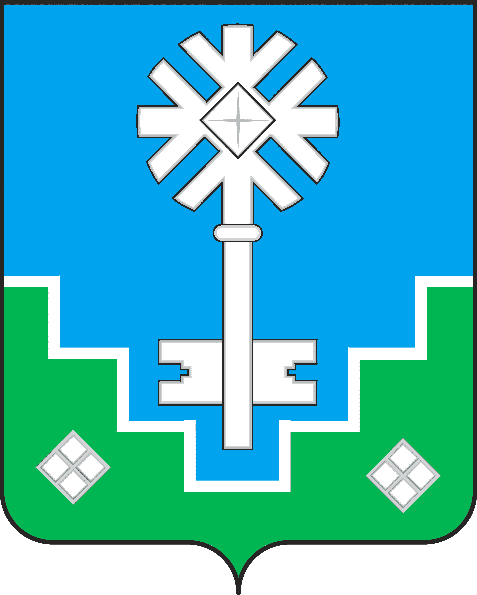 МИИРИНЭЙ ОРОЙУОНУН«Мииринэйкуорат»МУНИЦИПАЛЬНАЙ ТЭРИЛЛИИДЬАhАЛТАТАУУРААХНаименование программыМуниципальная целевая программа «Формирование современной городской среды на территории МО «Город Мирный» на 2018 - 2024 годы» (далее - программа)Дата принятия решения о разработке программыПостановление Администрации МО «Город Мирный» от 08.12.2017  № 1914 «О перечне муниципальных целевых программ МО «Город Мирный» Координатор программы1-й Зам. Главы по ЖКХ, имущественным и земельным отношениям Администрации муниципального образования «Город Мирный»Основной разработчик, исполнитель  программы                                  МКУ «Управление жилищно-коммунального хозяйства» МО «Город Мирный»Цели программы                                          Повышение уровня благоустройства дворовых территорий МО «Город Мирный».Благоустройство  территорий общего пользования (парки, скверы, улицы, площади).Задачи программыЗадачи:организация комплекса мероприятий, направленных на создание благоприятных, здоровых и культурных условий жизни и досуга населения;благоустройство дворовых территорий,обустройство общественных пространств для жителей города;привлечение жителей в реализации мероприятий по благоустройству дворовых территорий многоквартирных домов, общественных пространств.Сроки и этапы реализации программы2018 - 2024 годыПеречень основных мероприятийблагоустройство внутриквартальных и придомовых территорий;обустройство общественных пространств.Механизм реализации программы                      Реализация программы за счет средств местного бюджета осуществляется на основе муниципальных контрактов (договоров) на закупку и поставку продукции для муниципальных нужд, заключаемых муниципальными заказчиками. Отбор объектов и проектов программных мероприятий и их исполнителей производится на конкурсной основе в соответствии с Федеральным законом от 05.04.2013 № 44-ФЗ «О контрактной системе в сфере закупок товаров, работ, услуг для обеспечения государственных и муниципальных нужд».Объем и источники финансирования  программы                               Общий объем расходов на реализацию программы составляет:Всего:  58 290 847,25 руб.Федеральный бюджет – 22 577 720,00 руб.Государственный бюджет РС (Я) – 2 722 280,00 руб.Бюджет МО «Мирнинский район» - 0,00 руб.Бюджет МО «Город Мирный» - 32 990 847,25 руб. Иные источники – 0,00 руб.Ожидаемые конечные результаты реализации программы               создание благоприятных, здоровых и культурных условий жизни и досуга населения;повышение  эксплуатационных характеристик дворовых территорий;повышение комфортности проживания граждан, а также улучшение эстетического состояния территории города и дворовых территорий.Перечень индикаторов эффективности мероприятий программы         количество благоустроенных дворовых территорий (шт.);площадь благоустроенных дворовых территорий (выполненных работ) (кв.м.);количество благоустроенных общественных территорий (шт.);повышение уровня доступности общественных пространств для маломобильных групп населения.Система организации контроля  исполнения программы            Оперативный контроль осуществляется в форме отчёта  и мониторинга в соответствии с Положением о порядке разработки, реализации и оценки эффективности муниципальных  целевых программ, утвержденным Постановлением городской Администрации от 12.12.2014 № 820 «О порядке разработки, реализации и оценки эффективности муниципальных целевых программ муниципального образования «Город Мирный» Мирнинского района Республики Саха (Якутия)»ВсегоФедеральный бюджетГосударственный бюджет РС (Я)Бюджет МО «Мирнинский район»Бюджет МО «Город Мирный»Иные источники2018-2024 годы58 290 847,2522 577 720,002 722 280,000,0032 990 847,250,00201838 847 431,0022 577 720,002 722 280,00  0,00  13 547 431,000,00  20195 743 416,250,000,00  0,00  5 743 416,250,00  202013 700 000,000,000,00  0,00  13 700 000,000,00  20210,000,000,00  0,00  0,000,00  20220,000,000,00  0,00  0,000,00  20230,000,000,00  0,00  0,00  0,00  20240,000,000,00  0,00  0,00  0,00  №Программные мероприятияОжидаемый результат от реализованных программных мероприятий (в натуральном выражении (эффект)Базовый 2017 годЗначение индикаторов (нарастающий итог)Значение индикаторов (нарастающий итог)Значение индикаторов (нарастающий итог)Значение индикаторов (нарастающий итог)Значение индикаторов (нарастающий итог)Значение индикаторов (нарастающий итог)Значение индикаторов (нарастающий итог)№Программные мероприятияОжидаемый результат от реализованных программных мероприятий (в натуральном выражении (эффект)Базовый 2017 год2018201920202021202220232024Цель: Повышение уровня благоустройства дворовых территорий МО «Город Мирный» и  территорий общего пользования (парки, скверы, улицы, площади).Цель: Повышение уровня благоустройства дворовых территорий МО «Город Мирный» и  территорий общего пользования (парки, скверы, улицы, площади).Цель: Повышение уровня благоустройства дворовых территорий МО «Город Мирный» и  территорий общего пользования (парки, скверы, улицы, площади).Цель: Повышение уровня благоустройства дворовых территорий МО «Город Мирный» и  территорий общего пользования (парки, скверы, улицы, площади).Цель: Повышение уровня благоустройства дворовых территорий МО «Город Мирный» и  территорий общего пользования (парки, скверы, улицы, площади).Цель: Повышение уровня благоустройства дворовых территорий МО «Город Мирный» и  территорий общего пользования (парки, скверы, улицы, площади).Цель: Повышение уровня благоустройства дворовых территорий МО «Город Мирный» и  территорий общего пользования (парки, скверы, улицы, площади).Цель: Повышение уровня благоустройства дворовых территорий МО «Город Мирный» и  территорий общего пользования (парки, скверы, улицы, площади).Цель: Повышение уровня благоустройства дворовых территорий МО «Город Мирный» и  территорий общего пользования (парки, скверы, улицы, площади).Цель: Повышение уровня благоустройства дворовых территорий МО «Город Мирный» и  территорий общего пользования (парки, скверы, улицы, площади).1Благоустройство внутриквартальных и придомовых территорийколичество благоустроенных дворовых территорий (шт.)62(2)2 (4)2(6)4(10)4(14)3(17)2(19)1Благоустройство внутриквартальных и придомовых территорийплощадь благоустроенных дворовых территорий (выполненных работ) (кв.м.);6 577584(584)1 222(1 806)1000(2 806)1500(4 306) 1500(5 806)1000(6 806)500(7 306) 2Обустройство общественного пространстваколичество благоустроенных общественных территорий (шт.);11(1)0(1)1(2)0(2)1(3)1(4)1(5) 2Обустройство общественного пространстваповешение уровня доступности общественных пространств для маломобильных групп населения11(1)0(1)1(2)0(2)1(3)1(4)1(5)Перечень мероприятий муниципальной целевой программыПеречень мероприятий муниципальной целевой программыПеречень мероприятий муниципальной целевой программыПеречень мероприятий муниципальной целевой программыПеречень мероприятий муниципальной целевой программыПеречень мероприятий муниципальной целевой программыПеречень мероприятий муниципальной целевой программыПеречень мероприятий муниципальной целевой программыПеречень мероприятий муниципальной целевой программыПеречень мероприятий муниципальной целевой программыПеречень мероприятий муниципальной целевой программыПеречень мероприятий муниципальной целевой программыНаименование мероприятияСрокСрокСрокСрокСрокОжидаемый непосредственный результат (краткое описание)Ожидаемый непосредственный результат (краткое описание)Основные направления реализацииОсновные направления реализацииСвязь с показателями ПрограммыСвязь с показателями ПрограммыНаименование мероприятияНачало реализацииНачало реализацииНачало реализацииОкончание реализацииОкончание реализацииОжидаемый непосредственный результат (краткое описание)Ожидаемый непосредственный результат (краткое описание)Основные направления реализацииОсновные направления реализацииСвязь с показателями ПрограммыСвязь с показателями ПрограммыДворовые территорииДворовые территорииДворовые территорииДворовые территорииДворовые территорииДворовые территорииДворовые территорииДворовые территорииДворовые территорииДворовые территорииДворовые территорииДворовые территорииБлагоустройство дворовой территории жилого дома № 13 по ул. Ойунского20182018201820182018Повышение уровня благоустройства дворовых территорий, приведение проездов в соответствие с нормативными требованиямиПовышение уровня благоустройства дворовых территорий, приведение проездов в соответствие с нормативными требованиямиПроведение работ по благоустройству, привлечению жителей к работам по благоустройству (трудовое участие)Проведение работ по благоустройству, привлечению жителей к работам по благоустройству (трудовое участие)Увеличение количества благоустроенных дворовых территорий; увеличение площади благоустроенных дворовых территорий.Увеличение количества благоустроенных дворовых территорий; увеличение площади благоустроенных дворовых территорий.Благоустройство дворовой территории жилого дома № 9/1 по ул. Тихонова20182018201820182018Повышение уровня благоустройства дворовых территорий, приведение проездов в соответствие с нормативными требованиямиПовышение уровня благоустройства дворовых территорий, приведение проездов в соответствие с нормативными требованиямиПроведение работ по благоустройству, привлечению жителей к работам по благоустройству (трудовое участие)Проведение работ по благоустройству, привлечению жителей к работам по благоустройству (трудовое участие)Увеличение количества благоустроенных дворовых территорий; увеличение площади благоустроенных дворовых территорий.Увеличение количества благоустроенных дворовых территорий; увеличение площади благоустроенных дворовых территорий.Благоустройство дворовой территории жилых домов № 4,6  по ул. Московской20192019201920192019Повышение уровня благоустройства дворовых территорий, приведение проездов в соответствие с нормативными требованиямиПовышение уровня благоустройства дворовых территорий, приведение проездов в соответствие с нормативными требованиямиПроведение работ по благоустройству, привлечению жителей к работам по благоустройству (трудовое участие)Проведение работ по благоустройству, привлечению жителей к работам по благоустройству (трудовое участие)Увеличение количества благоустроенных дворовых территорий; увеличение площади благоустроенных дворовых территорий.Увеличение количества благоустроенных дворовых территорий; увеличение площади благоустроенных дворовых территорий.Благоустройство дворовой территории жилого дома № 22 по ул. Московской20192019201920192019Повышение уровня благоустройства дворовых территорий, приведение проездов в соответствие с нормативными требованиямиПовышение уровня благоустройства дворовых территорий, приведение проездов в соответствие с нормативными требованиямиПроведение работ по благоустройству, привлечению жителей к работам по благоустройству (трудовое участие)Проведение работ по благоустройству, привлечению жителей к работам по благоустройству (трудовое участие)Увеличение количества благоустроенных дворовых территорий; увеличение площади благоустроенных дворовых территорий.Увеличение количества благоустроенных дворовых территорий; увеличение площади благоустроенных дворовых территорий.Благоустройство дворовой территории жилого дома № 28А по ул. Московской20202020202020202020Повышение уровня благоустройства дворовых территорий, приведение проездов в соответствие с нормативными требованиямиПовышение уровня благоустройства дворовых территорий, приведение проездов в соответствие с нормативными требованиямиПроведение работ по благоустройству, привлечению жителей к работам по благоустройству (трудовое участие)Проведение работ по благоустройству, привлечению жителей к работам по благоустройству (трудовое участие)Увеличение количества благоустроенных дворовых территорий; увеличение площади благоустроенных дворовых территорий.Увеличение количества благоустроенных дворовых территорий; увеличение площади благоустроенных дворовых территорий.Благоустройство дворовой территории жилого дома № 96/1 по ул. Аммосова20202020202020202020Повышение уровня благоустройства дворовых территорий, приведение проездов в соответствие с нормативными требованиямиПовышение уровня благоустройства дворовых территорий, приведение проездов в соответствие с нормативными требованиямиПроведение работ по благоустройству, привлечению жителей к работам по благоустройству (трудовое участие)Проведение работ по благоустройству, привлечению жителей к работам по благоустройству (трудовое участие)Увеличение количества благоустроенных дворовых территорий; увеличение площади благоустроенных дворовых территорий.Увеличение количества благоустроенных дворовых территорий; увеличение площади благоустроенных дворовых территорий.Благоустройство дворовой территории жилого дома №12 по ул. Московской20212021202120212021Повышение уровня благоустройства дворовых территорий, приведение проездов в соответствие с нормативными требованиямиПовышение уровня благоустройства дворовых территорий, приведение проездов в соответствие с нормативными требованиямиПроведение работ по благоустройству, привлечению жителей к работам по благоустройству (трудовое участие)Проведение работ по благоустройству, привлечению жителей к работам по благоустройству (трудовое участие)Увеличение количества благоустроенных дворовых территорий; увеличение площади благоустроенных дворовых территорий.Увеличение количества благоустроенных дворовых территорий; увеличение площади благоустроенных дворовых территорий.Благоустройство дворовой территории жилого дома № 43 по ул. Ленина20212021202120212021Повышение уровня благоустройства дворовых территорий, приведение проездов в соответствие с нормативными требованиямиПовышение уровня благоустройства дворовых территорий, приведение проездов в соответствие с нормативными требованиямиПроведение работ по благоустройству, привлечению жителей к работам по благоустройству (трудовое участие)Проведение работ по благоустройству, привлечению жителей к работам по благоустройству (трудовое участие)Увеличение количества благоустроенных дворовых территорий; увеличение площади благоустроенных дворовых территорий.Увеличение количества благоустроенных дворовых территорий; увеличение площади благоустроенных дворовых территорий.Благоустройство дворовой территории жилого дома № 2 по ул. Тихонова20212021202120212021Повышение уровня благоустройства дворовых территорий, приведение проездов в соответствие с нормативными требованиямиПовышение уровня благоустройства дворовых территорий, приведение проездов в соответствие с нормативными требованиямиПроведение работ по благоустройству, привлечению жителей к работам по благоустройству (трудовое участие)Проведение работ по благоустройству, привлечению жителей к работам по благоустройству (трудовое участие)Увеличение количества благоустроенных дворовых территорий; увеличение площади благоустроенных дворовых территорий.Увеличение количества благоустроенных дворовых территорий; увеличение площади благоустроенных дворовых территорий.Благоустройство дворовой территории жилого дома № 2А по ул. 40 лет Октября20212021202120212021Повышение уровня благоустройства дворовых территорий, приведение проездов в соответствие с нормативными требованиямиПовышение уровня благоустройства дворовых территорий, приведение проездов в соответствие с нормативными требованиямиПроведение работ по благоустройству, привлечению жителей к работам по благоустройству (трудовое участие)Проведение работ по благоустройству, привлечению жителей к работам по благоустройству (трудовое участие)Увеличение количества благоустроенных дворовых территорий; увеличение площади благоустроенных дворовых территорий.Увеличение количества благоустроенных дворовых территорий; увеличение площади благоустроенных дворовых территорий.Благоустройство дворовой территории жилого дома № 1 по ш. 50 лет Октября20222022202220222022Повышение уровня благоустройства дворовых территорий, приведение проездов в соответствие с нормативными требованиямиПовышение уровня благоустройства дворовых территорий, приведение проездов в соответствие с нормативными требованиямиПроведение работ по благоустройству, привлечению жителей к работам по благоустройству (трудовое участие)Проведение работ по благоустройству, привлечению жителей к работам по благоустройству (трудовое участие)Увеличение количества благоустроенных дворовых территорий; увеличение площади благоустроенных дворовых территорий.Увеличение количества благоустроенных дворовых территорий; увеличение площади благоустроенных дворовых территорий.Благоустройство дворовой территории жилого дома № 31 по ул. Комсомольской20222022202220222022Повышение уровня благоустройства дворовых территорий, приведение проездов в соответствие с нормативными требованиямиПовышение уровня благоустройства дворовых территорий, приведение проездов в соответствие с нормативными требованиямиПроведение работ по благоустройству, привлечению жителей к работам по благоустройству (трудовое участие)Проведение работ по благоустройству, привлечению жителей к работам по благоустройству (трудовое участие)Увеличение количества благоустроенных дворовых территорий; увеличение площади благоустроенных дворовых территорий.Увеличение количества благоустроенных дворовых территорий; увеличение площади благоустроенных дворовых территорий.Благоустройство дворовой территории жилого дома № 29А по ул. Комсомольской20222022202220222022Повышение уровня благоустройства дворовых территорий, приведение проездов в соответствие с нормативными требованиямиПовышение уровня благоустройства дворовых территорий, приведение проездов в соответствие с нормативными требованиямиПроведение работ по благоустройству, привлечению жителей к работам по благоустройству (трудовое участие)Проведение работ по благоустройству, привлечению жителей к работам по благоустройству (трудовое участие)Увеличение количества благоустроенных дворовых территорий; увеличение площади благоустроенных дворовых территорий.Увеличение количества благоустроенных дворовых территорий; увеличение площади благоустроенных дворовых территорий.Благоустройство дворовой территории жилого дома № 29 по ул. Комсомольской20222022202220222022Повышение уровня благоустройства дворовых территорий, приведение проездов в соответствие с нормативными требованиямиПовышение уровня благоустройства дворовых территорий, приведение проездов в соответствие с нормативными требованиямиПроведение работ по благоустройству, привлечению жителей к работам по благоустройству (трудовое участие)Проведение работ по благоустройству, привлечению жителей к работам по благоустройству (трудовое участие)Увеличение количества благоустроенных дворовых территорий; увеличение площади благоустроенных дворовых территорий.Увеличение количества благоустроенных дворовых территорий; увеличение площади благоустроенных дворовых территорий.Благоустройство дворовой территории жилого дома № 7 по ул. Ойунского20232023202320232023Повышение уровня благоустройства дворовых территорий, приведение проездов в соответствие с нормативными требованиямиПовышение уровня благоустройства дворовых территорий, приведение проездов в соответствие с нормативными требованиямиПроведение работ по благоустройству, привлечению жителей к работам по благоустройству (трудовое участие)Проведение работ по благоустройству, привлечению жителей к работам по благоустройству (трудовое участие)Увеличение количества благоустроенных дворовых территорий; увеличение площади благоустроенных дворовых территорий.Увеличение количества благоустроенных дворовых территорий; увеличение площади благоустроенных дворовых территорий.Благоустройство дворовой территории жилого дома № 9/2 по ш. Кирова20232023202320232023Повышение уровня благоустройства дворовых территорий, приведение проездов в соответствие с нормативными требованиямиПовышение уровня благоустройства дворовых территорий, приведение проездов в соответствие с нормативными требованиямиПроведение работ по благоустройству, привлечению жителей к работам по благоустройству (трудовое участие)Проведение работ по благоустройству, привлечению жителей к работам по благоустройству (трудовое участие)Увеличение количества благоустроенных дворовых территорий; увеличение площади благоустроенных дворовых территорий.Увеличение количества благоустроенных дворовых территорий; увеличение площади благоустроенных дворовых территорий.Благоустройство дворовой территории жилого дома № 6 по ул. Павлова20232023202320232023Повышение уровня благоустройства дворовых территорий, приведение проездов в соответствие с нормативными требованиямиПовышение уровня благоустройства дворовых территорий, приведение проездов в соответствие с нормативными требованиямиПроведение работ по благоустройству, привлечению жителей к работам по благоустройству (трудовое участие)Проведение работ по благоустройству, привлечению жителей к работам по благоустройству (трудовое участие)Увеличение количества благоустроенных дворовых территорий; увеличение площади благоустроенных дворовых территорий.Увеличение количества благоустроенных дворовых территорий; увеличение площади благоустроенных дворовых территорий.Благоустройство дворовой территории жилого дома № 14 по ул. Солдатова20242024202420242024Повышение уровня благоустройства дворовых территорий, приведение проездов в соответствие с нормативными требованиямиПовышение уровня благоустройства дворовых территорий, приведение проездов в соответствие с нормативными требованиямиПроведение работ по благоустройству, привлечению жителей к работам по благоустройству (трудовое участие)Проведение работ по благоустройству, привлечению жителей к работам по благоустройству (трудовое участие)Увеличение количества благоустроенных дворовых территорий; увеличение площади благоустроенных дворовых территорий.Увеличение количества благоустроенных дворовых территорий; увеличение площади благоустроенных дворовых территорий.Благоустройство дворовой территории жилого дома № 3 по ул. Солдатова20242024202420242024Повышение уровня благоустройства дворовых территорий, приведение проездов в соответствие с нормативными требованиямиПовышение уровня благоустройства дворовых территорий, приведение проездов в соответствие с нормативными требованиямиПроведение работ по благоустройству, привлечению жителей к работам по благоустройству (трудовое участие)Проведение работ по благоустройству, привлечению жителей к работам по благоустройству (трудовое участие)Увеличение количества благоустроенных дворовых территорий; увеличение площади благоустроенных дворовых территорий.Увеличение количества благоустроенных дворовых территорий; увеличение площади благоустроенных дворовых территорий.Благоустройство общественного пространстваБлагоустройство общественного пространстваБлагоустройство общественного пространстваБлагоустройство общественного пространстваБлагоустройство общественного пространстваБлагоустройство общественного пространстваБлагоустройство общественного пространстваБлагоустройство общественного пространстваБлагоустройство общественного пространстваБлагоустройство общественного пространстваБлагоустройство общественного пространстваБлагоустройство общественного пространстваПлощадь у памятника первооткрывателям алмазной трубки «Мир» (городской парк)20182018201820182018Повышение уровня благоустройства муниципальной территории общего пользованияПовышение уровня благоустройства муниципальной территории общего пользованияПроведение работ по благоустройству Проведение работ по благоустройству Увеличение количества благоустроенных общественных пространств, повышение привлекательности для предпринимательской деятельности, сохранению историко-градостроительной среды,  обеспечение взаимосвязи с объектами культурного наследия, культурными ландшафтами, туристскими маршрутами, Увеличение количества благоустроенных общественных пространств, повышение привлекательности для предпринимательской деятельности, сохранению историко-градостроительной среды,  обеспечение взаимосвязи с объектами культурного наследия, культурными ландшафтами, туристскими маршрутами, Зона отдыха на р. Ирелях в районе мкр. Заречный20202020202020212021Повышение уровня благоустройства муниципальной территории общего пользованияПовышение уровня благоустройства муниципальной территории общего пользованияУвеличение количества благоустроенных общественных пространств, зон отдыха, повышение привлекательности для предпринимательской деятельностиУвеличение количества благоустроенных общественных пространств, зон отдыха, повышение привлекательности для предпринимательской деятельностиПешеходная зона по ул. Советской20212021202120222022Повышение уровня благоустройства муниципальной территории общего пользованияПовышение уровня благоустройства муниципальной территории общего пользованияУвеличение количества благоустроенных общественных пространств, зон отдыха, повышение привлекательности для предпринимательской деятельностиУвеличение количества благоустроенных общественных пространств, зон отдыха, повышение привлекательности для предпринимательской деятельностиГородской парк (строительство объектов культурно-развлекательной зоны)20222022202220232023Повышение уровня благоустройства муниципальной территории общего пользованияПовышение уровня благоустройства муниципальной территории общего пользованияУвеличение количества благоустроенных общественных пространств, зон отдыха, повышение привлекательности для предпринимательской деятельности, обеспечение взаимосвязи с объектами культурного наследия, культурными ландшафтами маршрутами, зон для занятия сортом, развлекательных зонУвеличение количества благоустроенных общественных пространств, зон отдыха, повышение привлекательности для предпринимательской деятельности, обеспечение взаимосвязи с объектами культурного наследия, культурными ландшафтами маршрутами, зон для занятия сортом, развлекательных зонСквер по ул. Бобкова в новом квартале индивидуальной жилой застройки20232023202320242024Повышение уровня благоустройства муниципальной территории общего пользованияПовышение уровня благоустройства муниципальной территории общего пользованияУвеличение количества благоустроенных общественных пространств, зон отдыха, повышение привлекательности для предпринимательской деятельности,  культурными ландшафтами маршрутами, зон для занятия сортом, развлекательных зон, в том числе для детейУвеличение количества благоустроенных общественных пространств, зон отдыха, повышение привлекательности для предпринимательской деятельности,  культурными ландшафтами маршрутами, зон для занятия сортом, развлекательных зон, в том числе для детейНаименование объектаСрокСрокФизическое состояние объектаНеобходимые работы по благоустройству объектаНаименование объектаНачало реализацииОкончание реализацииФизическое состояние объектаНеобходимые работы по благоустройству объектаДворовые территорииДворовые территорииДворовые территорииДворовые территорииДворовые территории ул. Ойунского, д. 1320182018удовлетворительноев соответствии с минимальным перечнем ул. Тихонова, д. 9/120182018удовлетворительноев соответствии с минимальным перечнемул. Московской, д. 4,6 20192019удовлетворительноев соответствии с минимальным перечнемул. Московской, д. 2220192019удовлетворительноев соответствии с минимальным перечнемул. Московской, д. 28А20202020неудовлетворительноев соответствии с минимальным перечнемул. Аммосова, д. 96/120202020неудовлетворительноев соответствии с минимальным перечнемул. Московской, д. 1220212021неудовлетворительноев соответствии с минимальным перечнемул. Ленина, д. 4320212021неудовлетворительноев соответствии с минимальным перечнемул. Тихонова, д. 220212021неудовлетворительноев соответствии с минимальным перечнемул. 40 лет Октября, д. 2А20212021неудовлетворительноев соответствии с минимальным перечнемш. 50 лет Октября, д. 120222022неудовлетворительноев соответствии с минимальным перечнемул. Комсомольской, д. 3120222022неудовлетворительноев соответствии с минимальным перечнемул. Комсомольской, д. 29А20222022неудовлетворительноев соответствии с минимальным перечнемул. Комсомольской, д. 2920222022неудовлетворительноев соответствии с минимальным перечнемул. Ойунского, д. 720232023неудовлетворительноев соответствии с минимальным перечнемш. Кирова, д. 9/220232023неудовлетворительноев соответствии с минимальным перечнемул. Павлова, д. 620232023неудовлетворительноев соответствии с минимальным перечнемул. Солдатова, д. 1420242024неудовлетворительноев соответствии с минимальным перечнемул. Солдатова, д. 320242024неудовлетворительноев соответствии с минимальным перечнемОбщественные пространства, нуждающиеся в благоустройствеОбщественные пространства, нуждающиеся в благоустройствеОбщественные пространства, нуждающиеся в благоустройствеОбщественные пространства, нуждающиеся в благоустройствеОбщественные пространства, нуждающиеся в благоустройствеПлощадь у памятника первооткрывателям алмазной трубки «Мир» (городской парк)20182018отличное -Зона отдыха на р. Ирелях в районе мкр. Заречный20202021в плане обустройствав соответствии с проектной документациейПешеходная зона по ул. Советской20212022 в плане обустройствав соответствии с проектной документациейГородской парк (строительство объектов культурно-развлекательной зоны)20222023удовлетворительное, но недостаточно развитов соответствии с концепцией развития городского паркаСквер по ул. Бобкова в новом квартале индивидуальной жилой застройки20232024в плане обустройствав соответствии с проектной документациейАдресный перечень объектов недвижимого имущества (включая объекты незавершенного строительства) и земельных участков, находящихся в собственности (пользовании) юридических лиц и индивидуальных предпринимателей, которые подлежат благоустройству не позднее последнего года реализации федерального проекта за счет средств указанных лиц в соответствии с требованиями утвержденных в муниципальном образовании правил благоустройства территорииАдресный перечень объектов недвижимого имущества (включая объекты незавершенного строительства) и земельных участков, находящихся в собственности (пользовании) юридических лиц и индивидуальных предпринимателей, которые подлежат благоустройству не позднее последнего года реализации федерального проекта за счет средств указанных лиц в соответствии с требованиями утвержденных в муниципальном образовании правил благоустройства территорииАдресный перечень объектов недвижимого имущества (включая объекты незавершенного строительства) и земельных участков, находящихся в собственности (пользовании) юридических лиц и индивидуальных предпринимателей, которые подлежат благоустройству не позднее последнего года реализации федерального проекта за счет средств указанных лиц в соответствии с требованиями утвержденных в муниципальном образовании правил благоустройства территорииАдресный перечень объектов недвижимого имущества (включая объекты незавершенного строительства) и земельных участков, находящихся в собственности (пользовании) юридических лиц и индивидуальных предпринимателей, которые подлежат благоустройству не позднее последнего года реализации федерального проекта за счет средств указанных лиц в соответствии с требованиями утвержденных в муниципальном образовании правил благоустройства территорииАдресный перечень объектов недвижимого имущества (включая объекты незавершенного строительства) и земельных участков, находящихся в собственности (пользовании) юридических лиц и индивидуальных предпринимателей, которые подлежат благоустройству не позднее последнего года реализации федерального проекта за счет средств указанных лиц в соответствии с требованиями утвержденных в муниципальном образовании правил благоустройства территорииАдресный перечень объектов недвижимого имущества (включая объекты незавершенного строительства) и земельных участков, находящихся в собственности (пользовании) юридических лиц и индивидуальных предпринимателей, которые подлежат благоустройству не позднее последнего года реализации федерального проекта за счет средств указанных лиц в соответствии с требованиями утвержденных в муниципальном образовании правил благоустройства территорииАдресный перечень объектов недвижимого имущества (включая объекты незавершенного строительства) и земельных участков, находящихся в собственности (пользовании) юридических лиц и индивидуальных предпринимателей, которые подлежат благоустройству не позднее последнего года реализации федерального проекта за счет средств указанных лиц в соответствии с требованиями утвержденных в муниципальном образовании правил благоустройства территорииАдресный перечень объектов недвижимого имущества (включая объекты незавершенного строительства) и земельных участков, находящихся в собственности (пользовании) юридических лиц и индивидуальных предпринимателей, которые подлежат благоустройству не позднее последнего года реализации федерального проекта за счет средств указанных лиц в соответствии с требованиями утвержденных в муниципальном образовании правил благоустройства территорииАдресный перечень объектов недвижимого имущества (включая объекты незавершенного строительства) и земельных участков, находящихся в собственности (пользовании) юридических лиц и индивидуальных предпринимателей, которые подлежат благоустройству не позднее последнего года реализации федерального проекта за счет средств указанных лиц в соответствии с требованиями утвержденных в муниципальном образовании правил благоустройства территорииАдресный перечень объектов недвижимого имущества (включая объекты незавершенного строительства) и земельных участков, находящихся в собственности (пользовании) юридических лиц и индивидуальных предпринимателей, которые подлежат благоустройству не позднее последнего года реализации федерального проекта за счет средств указанных лиц в соответствии с требованиями утвержденных в муниципальном образовании правил благоустройства территорииАдресный перечень объектов недвижимого имущества (включая объекты незавершенного строительства) и земельных участков, находящихся в собственности (пользовании) юридических лиц и индивидуальных предпринимателей, которые подлежат благоустройству не позднее последнего года реализации федерального проекта за счет средств указанных лиц в соответствии с требованиями утвержденных в муниципальном образовании правил благоустройства территорииАдресный перечень объектов недвижимого имущества (включая объекты незавершенного строительства) и земельных участков, находящихся в собственности (пользовании) юридических лиц и индивидуальных предпринимателей, которые подлежат благоустройству не позднее последнего года реализации федерального проекта за счет средств указанных лиц в соответствии с требованиями утвержденных в муниципальном образовании правил благоустройства территории№РайонНаименование 
населенного пунктаНаименование объекта  недвижимого имущества, включая объекты незавершенного строительстваСобственник (пользователь)Год благоустройства за счет средств собственников (пользователей) недвижимого имуществаГод благоустройства за счет средств собственников (пользователей) недвижимого имуществаГод благоустройства за счет средств собственников (пользователей) недвижимого имуществаГод благоустройства за счет средств собственников (пользователей) недвижимого имуществаГод благоустройства за счет средств собственников (пользователей) недвижимого имуществаГод благоустройства за счет средств собственников (пользователей) недвижимого имуществаГод благоустройства за счет средств собственников (пользователей) недвижимого имущества№РайонНаименование 
населенного пунктаНаименование объекта  недвижимого имущества, включая объекты незавершенного строительстваСобственник (пользователь)20182019202020212022202320241234567891011121МО "Мирнинский район"МО "Город Мирный"Торговый дом «Айсберг»индивидуальный предприниматель Якименко Татьяна Ивановна20182МО "Мирнинский район"МО "Город Мирный"Торговый комплекс «Русь»индивидуальные предпринимателиСтарыгин Владислав Владимирович и Купеев Чермен Тосултанович20183МО "Мирнинский район"МО "Город Мирный"Магазин смешанных товаров «Якутия»индивидуальный предприниматель Дробаха Марина Валентиновна20184МО "Мирнинский район"МО "Город Мирный"Магазин «Планета-2»индивидуальный предпринимательГабышев Владимир Иванович20185МО "Мирнинский район"МО "Город Мирный"Производственный комплекс «Экспресс» Магазин по реализации товаров собственного производства и хлебопекарный корпусиндивидуальный предпринимательБратына Виктория Александровна20186МО "Мирнинский район"МО "Город Мирный"Торговый комплекс «Зазеркалье» (с рестораном)индивидуальный предпринимательНиза Виктор Васильевич20187МО "Мирнинский район"МО "Город Мирный"Магазин смешанных товаровиндивидуальный предпринимательФедоров Владимир Васильевич20198МО "Мирнинский район"МО "Город Мирный"Торговый центр «Экомаркет»индивидуальный предпринимательХапилин Денис Николаевич 20199МО "Мирнинский район"МО "Город Мирный"Торговый центр «Северянка»индивидуальный предприниматель
Ямбогло Андрей Николаевич202010МО "Мирнинский район"МО "Город Мирный"Автозаправочный комплекс легковых автомобилейобщество 
с ограниченной ответственностью «Автолайф»202011МО "Мирнинский район"МО "Город Мирный"Рыбный цех с магазином (реконструкция склада)Индивидуальный предприниматель Федченко Виталий Владимирович202012МО "Мирнинский район"МО "Город Мирный"Магазина «Яр» (реконструкция)индивидуальный предприниматель
Гыска Юрий Иванович202013МО "Мирнинский район"МО "Город Мирный"Многофункциональный комплекс «Армада»индивидуальный предприниматель
Фомин Андрей Сергеевич202214МО "Мирнинский район"МО "Город Мирный"Офисное зданиеобщество 
с ограниченной ответственностью «Земкадастр-проект»202215МО "Мирнинский район"МО "Город Мирный"Торговый центр «Флагман»индивидуальный предприниматель
Фомина Ольга Ивановна202116МО "Мирнинский район"МО "Город Мирный"Торговый комплекс (магазин)индивидуальный предприниматель
Куртин Константин Александрович202117МО "Мирнинский район"МО "Город Мирный"Остановочный комплекс «Казачий дозор»индивидуальный предприниматель
Старыгин Владислав Владимирович202118МО "Мирнинский район"МО "Город Мирный"Скульптурная композиция «Памятник шахтерам»
(Примечание: 
со сквером)акционерная компания «АЛРОСА» (публичное акционерное общество)2021Приложение 1 к муниципальной целевой программе«Формирование современной городской среды на территории МО «Город Мирный» на 2018 - 2024 годы№ п/пНаименование показателяЕд. изм.Количество12341.1Количество территорий:- всегоед.96- полностью благоустроенныхед.101.2Доля дворовых территорий от общего количества дворовых территорий, состояние которых:%10,4- отличное%0- среднее%10,4- требует ремонта%89,61.3Количество МКД на территориях:- всегоед.414- из них внешний вид МКД, соответствует утвержденным правилам благоустройства с оценкой «отличное».  ед.591.4Общая численность населения муниципального образованиятыс. чел.35,381(по состояниюна 01.01.2019)1.5Численность населения, проживающих в жилом фонде с благоустроенными дворовыми территориямитыс. чел.3,75(ориентировочно)1.6Доля населения благоустроенными дворовыми территориями от общей численности населения в населенном пункте%10,61.7Площадь территорий:- общая площадькв. м309 512,2- площадь благоустроенных дворовых территорийкв. м34 046,301.8Количество и площадь площадок на дворовых территориях:- детская площадкаед. /кв. м67/31 389,60из них требует ремонтаед. /кв. м/%59/28 320,20/88- спортивная площадкаед. /кв. м8/6 058,68из них требует ремонтаед. /кв. м/%3/2 815/37,5- контейнерная площадка ед. /кв. м80/640из них требует ремонта 	ед. /кв. м/%25/200/31,3- скамейкиед.331из них требует ремонтаед. /%165/49,8№ п/пНаименование показателяЕд. изм.Количество12342.1Количество территорий,  всегоед.15из них:- территории массового отдыха населения (парки, скверы и т.п.)ед.9- наиболее посещаемые муниципальные территории общего пользования (аллеи,  площади и другие)ед.62.2Количество благоустроенных общественных территорий всего, из них:ед.- территории массового отдыха населения (парки, скверы и т.п.)7- наиболее посещаемые муниципальные территории общего пользования (аллеи,  площади и другие)52.3Доля благоустроенных территорий от общего количества общественных территорий%802.4Общая численность населения муниципального образованиятыс. чел.35,381(по состояниюна 01.01.2019)2.5Численность населения, имеющего удобный пешеходный доступ к основным площадкам общественных территорий, чел.тыс. чел.около 20 0002.6Площадь территорий всего, из них:кв. м449 705- территории массового отдыха населения (парки, скверы и т.п.)кв. м387 942- наиболее посещаемые муниципальные территории общего пользования (центральные улицы, аллеи, площади и другие)кв. м58 4962.7Площадь благоустроенных территорий всего, их них:кв. м385 541- территории массового отдыха населения (парки, скверы и т.п.)кв. м332 541- наиболее посещаемые муниципальные территории общего пользования (центральные улицы, аллеи, площади и другие)кв. м53 0002.8Количество площадок, специально оборудованных для отдыха, общения и проведения досуга разными группами населения (спортивные площадки, детские площадки, площадки для выгула собак и другие)ед.8их площадь кв. м387 987,852.9Площадь благоустроенных общественных территорий, приходящихся на 1 жителякв. м на
 1 жителя11№ п/пНаименование показателяЕд. изм.Количество12343.1Площадь территорий:- общая площадькв. м2 810 000,00- площадь благоустроенных территорийкв. м1 290 000,003.2Доля благоустроенных территорий%463.3Доля территорий с ИЖС, внешний вид которых соответствует правилам благоустройства%25№ п/пНаименование показателяЕд. изм.Количество12344.1Площадь территорий в ведении юридических лиц и индивидуальных предпринимателей- общая площадькв. м879 891- площадь благоустроенных территорийкв. м234 4684.2Доля благоустроенных территорий%274.3Доля территорий с внешним видом зданий, строений и сооружений, соответствующим правилам благоустройства%68№ п/пНаименование общественного пространстваМесто расположенияПлощадь (кв. м)Территории массового отдыха населения (парки, скверы и т.п.)Территории массового отдыха населения (парки, скверы и т.п.)Территории массового отдыха населения (парки, скверы и т.п.)1Городской паркГородской паркш. Кузакова –ш. Кирова312 873(без площадки памятника)2Сквер памятника В.И. Тихонову23 кварталул. Тихонова –ул. Павлова1 3003Сквер памятника «Воинам, не вернувшимся с необъявленной войны»23 кварталул. Советская2 0254Храмовый сквер10 кварталЛенинградский пр-кт10 5255Сквер памятника Л.Л. Солдатову2 кварталул. Ойунского3 1306Сквер с западной стороны от ДК «Алмаз»23 кварталул. Советская3 0847Сквер по ул. 40 лет Октября5 кварталул. 40 лет Октября2 8718Зона отдыха на р. Ирелях в районе мкр. Заречныймкр. Заречныйберег р. Ирелях44 9559Сквер по ул. Бобкова в новом квартале индивидуальной жилой застройкимкр. Заречный,ул. Бобкова10 446итого:391 209Наиболее посещаемые муниципальные территории общего пользования (аллеи,  площади и другие)Наиболее посещаемые муниципальные территории общего пользования (аллеи,  площади и другие)Наиболее посещаемые муниципальные территории общего пользования (аллеи,  площади и другие)1Площадь у памятника первооткрывателям алмазной трубки «Мир» (городской парк)Городской паркш. Кузакова3 2672Пешеходная зона по ул. Советской23 кварталул. Советская5 4963Площадь XXX-летия Победы11 кварталул. Комсомольская – Ленинградский пр-кт2 0004Площадь В.И. Ленина23 кварталул. Ленина4 2335Мемориальный комплекс «Вилюйское кольцо»ул. Вилюйская36 9496Ботанический сад13 кварталул. Ойунского –ул. Московская6 551итого:58 496449 705№ п/пНаименование территорииПлощадь (га)119 квартал (улицы Гагарина, Бабушкина, Некрасова, Курченко, Лумумбы, Фрунзе, Лазо, переулки Маяковского, 1-й Пионерский, 2-й Пионерский, Заводской, часть улиц Комсомольской, Аммосова, Индустриальной)722Верхняя часть города(улицы Мухтуйская, Таежная, Ленская, Лесная, Интернациональная, Звездная, Дорожная)503Нижняя часть города(улицы Экспедиционная, Набережная, Нагорная, Иреляхская, Вилюйская)244район Геологический(улицы Геологическая и Южная)135мкр. Заречный(улицы Кузьмина, Восточная, Заречная, Соболева, Юбилейная, Осенняя, Романтиков, Рябиновая, Ботуобинская, Сунтарская, Мира, Майская, Куницына)726район Аэропорта(улицы Космонавтов, Логовая, Ручейная)87район Газовиковулица Газовиков78район по ш. 50 лет октября (1 очередь)улицы Северная, Обогатителей, Светлая, Дачная)199район по ш. 50 лет октября (2 очередь)улицы Елагиной, Хабардина, переулки Дружбы, Рудный, Вербный, Уютный и проезд Семейный)16итого:281Приложение 2 Приложение 2 Приложение 2 Приложение 2 Приложение 2 Приложение 2 Приложение 2 Приложение 2 Приложение 2 к муниципальной целевой программек муниципальной целевой программек муниципальной целевой программек муниципальной целевой программек муниципальной целевой программек муниципальной целевой программек муниципальной целевой программек муниципальной целевой программек муниципальной целевой программе«Формирование современной городской среды на территории МО «Город Мирный» на 2018 - 2024 годы«Формирование современной городской среды на территории МО «Город Мирный» на 2018 - 2024 годы«Формирование современной городской среды на территории МО «Город Мирный» на 2018 - 2024 годы«Формирование современной городской среды на территории МО «Город Мирный» на 2018 - 2024 годы«Формирование современной городской среды на территории МО «Город Мирный» на 2018 - 2024 годы«Формирование современной городской среды на территории МО «Город Мирный» на 2018 - 2024 годы«Формирование современной городской среды на территории МО «Город Мирный» на 2018 - 2024 годы«Формирование современной городской среды на территории МО «Город Мирный» на 2018 - 2024 годы«Формирование современной городской среды на территории МО «Город Мирный» на 2018 - 2024 годыСИСТЕМА ПРОГРАММНЫХ МЕРОПРИЯТИЙ МУНИЦИПАЛЬНОЙ ЦЕЛЕВОЙ ПРОГРАММЫСИСТЕМА ПРОГРАММНЫХ МЕРОПРИЯТИЙ МУНИЦИПАЛЬНОЙ ЦЕЛЕВОЙ ПРОГРАММЫСИСТЕМА ПРОГРАММНЫХ МЕРОПРИЯТИЙ МУНИЦИПАЛЬНОЙ ЦЕЛЕВОЙ ПРОГРАММЫСИСТЕМА ПРОГРАММНЫХ МЕРОПРИЯТИЙ МУНИЦИПАЛЬНОЙ ЦЕЛЕВОЙ ПРОГРАММЫСИСТЕМА ПРОГРАММНЫХ МЕРОПРИЯТИЙ МУНИЦИПАЛЬНОЙ ЦЕЛЕВОЙ ПРОГРАММЫСИСТЕМА ПРОГРАММНЫХ МЕРОПРИЯТИЙ МУНИЦИПАЛЬНОЙ ЦЕЛЕВОЙ ПРОГРАММЫСИСТЕМА ПРОГРАММНЫХ МЕРОПРИЯТИЙ МУНИЦИПАЛЬНОЙ ЦЕЛЕВОЙ ПРОГРАММЫСИСТЕМА ПРОГРАММНЫХ МЕРОПРИЯТИЙ МУНИЦИПАЛЬНОЙ ЦЕЛЕВОЙ ПРОГРАММЫСИСТЕМА ПРОГРАММНЫХ МЕРОПРИЯТИЙ МУНИЦИПАЛЬНОЙ ЦЕЛЕВОЙ ПРОГРАММЫ«Формирование современной городской среды на территории МО «Город Мирный» на 2018 - 2024 годы«Формирование современной городской среды на территории МО «Город Мирный» на 2018 - 2024 годы«Формирование современной городской среды на территории МО «Город Мирный» на 2018 - 2024 годы«Формирование современной городской среды на территории МО «Город Мирный» на 2018 - 2024 годы«Формирование современной городской среды на территории МО «Город Мирный» на 2018 - 2024 годы«Формирование современной городской среды на территории МО «Город Мирный» на 2018 - 2024 годы«Формирование современной городской среды на территории МО «Город Мирный» на 2018 - 2024 годы«Формирование современной городской среды на территории МО «Город Мирный» на 2018 - 2024 годы«Формирование современной городской среды на территории МО «Город Мирный» на 2018 - 2024 годыруб.№   п/пМероприятия программыВсегоФедеральный бюджетГосударственный бюджет РС (Я)Бюджет МО "Мирнинский район"Бюджет МО "Город Мирный" Иные источникиИсполнители№   п/пМероприятия программыВсегоФедеральный бюджетГосударственный бюджет РС (Я)Бюджет МО "Мирнинский район"Бюджет МО "Город Мирный" Иные источникиИсполнители№   п/пМероприятия программыВсегоФедеральный бюджетГосударственный бюджет РС (Я)Бюджет МО "Мирнинский район"Бюджет МО "Город Мирный" Иные источникиИсполнители123456789ВСЕГО ПО  ПРОГРАММЕ58 290 847,25  22 577 720,00  2 722 280,00  0,00  32 990 847,25  0,00  201838 847 431,00  22 577 720,00  2 722 280,00  0,00  13 547 431,00  20195 743 416,25  0,00  0,00  0,00  5 743 416,25  202013 700 000,00  0,00  0,00  0,00  13 700 000,00  20210,00  0,00  0,00  0,00  0,00  20220,00  0,00  0,00  0,00  0,00  20230,00  0,00  0,00  0,00  0,00  20240,00  0,00  0,00  0,00  0,00  1Поддержка государственных программ субъектов Российской Федерации и муниципальных программ формирование современной городской среды56 512 216,25  22 577 720,00  2 722 280,00  0,00  31 212 216,25  0,00  МКУ "УЖКХ"201837 068 800,00  22 577 720,00  2 722 280,00  0,00  11 768 800,00  20195 743 416,25  0,00  0,00  0,00  5 743 416,25  202013 700 000,00  0,00  0,00  0,00  13 700 000,00  20210,00  0,00  0,00  0,00  0,00  20220,00  0,00  0,00  0,00  0,00  20230,00  0,00  0,00  0,00  0,00  20240,00  0,00  0,00  0,00  0,00  1.1Благоустройство внутриквартальных и придомовых территорий7 946 416,25  0,00  0,00  0,00  7 946 416,25  0,00  20183 000 000,00  0,00  0,00  3 000 000,00  20194 046 416,25  0,00  0,00  4 046 416,25  2020900 000,00  0,00  0,00  900 000,00  20210,00  0,00  0,00  0,00  20220,00  0,00  0,00  0,00  202320241.2. Благоустройство общественных пространств48 565 800,00  22 577 720,00  2 722 280,00  0,00  23 265 800,00  0,00  МКУ "УЖКХ"201834 068 800,00  22 577 720,00  2 722 280,00  0,00  8 768 800,00  20191 697 000,00  0,00  0,00  0,00  1 697 000,00  202012 800 000,00  0,00  0,00  0,00  12 800 000,00  20212022202320241.2.1.Выполнение ПИР4 612 010,00122 230,2414 737,760,004 475 042,000,0020182 615 010,00122 230,2414 737,760,002 478 042,0020191 697 000,001 697 000,000,002020300 000,00300 000,000,0020212022202320241.2.2.Благоустройство общественных пространств43 653 790,0022 241 313,762 681 718,240,0018 730 758,000,00201831 153 790,00  22 241 313,76  2 681 718,24  0,006 230 758,00  20190,00  0,00  202012 500 000,00  12 500 000,00  20212022202320241.2.3.Организационные мероприятия300 000,00214 176,0025 824,000,0060 000,000,00МКУ "УЖКХ"2018300 000,00214 176,0025 824,000,0060 000,0020190,000,0020200,000,0020210,0020220,0020230,0020240,002Поддержка обустройства мест массового отдыха населения1 778 631,00  0,00  0,00  0,00  1 778 631,00  0,00  МКУ "УЖКХ"20181 778 631,00  0,00  0,00  0,00  1 778 631,00  20190,00  0,00  0,00  0,00  0,00  20200,00  0,00  0,00  0,00  0,00  20210,00  0,00  0,00  0,00  0,00  20220,00  0,00  0,00  0,00  0,00  20230,00  0,00  0,00  0,00  0,00  20240,00  0,00  0,00  0,00  0,00  2.1Устройство площадки с установкой карусели и ограждений1 169 792,00  0,00  0,00  0,00  1 169 792,00  0,00  20181 169 792,00  1 169 792,00  2.2.Выполнение ПИР495 589,000,000,000,00495 589,000,002018495 589,00495 589,0020190,000,000,0020200,000,000,0020212022202320242.3.Прочие мероприятия113 250,000,000,000,00113 250,000,002018113 250,00113 250,002019